МУНИЦИПАЛЬНОЕ  ОБРАЗОВАНИЕКЛОПИЦКОЕ СЕЛЬСКОЕ ПОСЕЛЕНИЕВОЛОСОВСКОГО  МУНИЦИПАЛЬНОГО  РАЙОНАЛЕНИНГРАДСКОЙ  ОБЛАСТИСОВЕТ  ДЕПУТАТОВКЛОПИЦКОГО СЕЛЬСКОГО ПОСЕЛЕНИЯР Е Ш Е Н И Е(пятьдесят второе  заседание первого созыва)27.03.2024                                                                                                 № 263О назначении публичных слушаний по вопросу рассмотрения схем расположения земельных участков на кадастровом плане территории под многоквартирными домами в д.Клопицы  Волосовского муниципального района Ленинградской областиВ соответствии с Федеральным законом от 06.10.2003 г. № 131-ФЗ «Об общих принципах организации местного самоуправления в Российской Федерации», статьей  19 Устава муниципального образования Клопицкого сельского поселения Волосовского района Ленинградской области, Порядка организации  и проведения публичных слушаний в МО Клопицкое сельское поселение от 27.05.2020 №56, совет депутатов муниципального образования Клопицкое сельское поселение Волосовского муниципального района  Ленинградской области РЕШИЛ:Принять проект  схем расположения земельных участков на кадастровом плане территории под многоквартирными домами №4 и № 15 в д. Клопицы Волосовского района Ленинградской области согласно приложения.Провести «08» мая 2024 года публичные слушания по проекту схем расположения земельных участков на кадастровом плане территории под многоквартирными домами №4 и № 15 в д. Клопицы Волосовского района Ленинградской области .Местом 	проведения 	публичных 	слушаний 	определить: здание школы по адресу: Ленинградская область, Волосовский район, д.Клопицы. Начало слушаний в 10:00.Организацию проведения публичных слушаний возложить на администрацию Клопицкого сельского поселения.Опубликовать (обнародовать) данное решение  в общественно-политической газете «Сельская новь» и разместить на официальном сайте МО Клопицкое  сельское поселение в сети ИнтернетГлава Муниципального образования Клопицкое сельское поселение                                            Т.В.КомароваПриложение к Решению совета депутатов МО Клопицкое сельское поселение от 27.03.2024г. № 263          Схема расположения земельного участка на кадастровом плане территории  по адресу: Ленинградская область, Волосовский  муниципальный район, Клопицкое сельское поселение, дер. Клопицы, д.15Схема расположения земельного участка на кадастровом плане территории по адресу: Ленинградская область, Волосовский  муниципальный район, Клопицкое сельское поселение,дер. Клопицы, д.4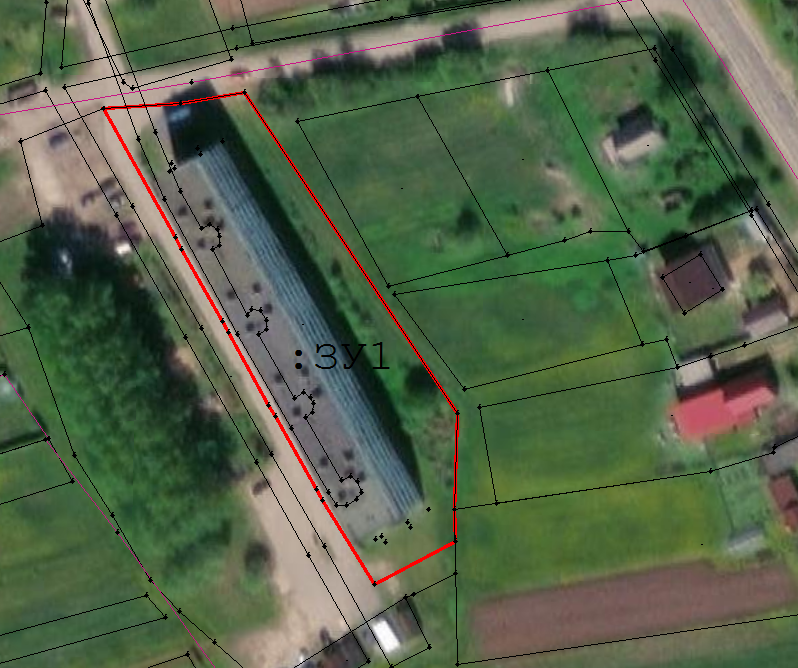 Условный номер земельного участка                         47:27:0142015:ЗУ1Условный номер земельного участка                         47:27:0142015:ЗУ1Условный номер земельного участка                         47:27:0142015:ЗУ1Площадь земельного участка                                              3699  кв.м. Площадь земельного участка                                              3699  кв.м. Площадь земельного участка                                              3699  кв.м. Обозначение характерных точек границКоординаты, мКоординаты, мОбозначение характерных точек границXY123н1391 393,752 166 824,89н2391 321,432 166 872,76н3391 299,942 166 872,15н4391 292,762 166 872,26н5391 283,032 166 854,09н6391 301,962 166 842,34н7391 304,412 166 841,00н8391 320,872 166 831,75н9391 323,302 166 830,38н10391 339,752 166 821,21н11391 342,162 166 819,83н12391 358,492 166 810,74н13391 361,062 166 809,28н14391 390,012 166 793,25н15391 391,202 166 810,51н16391 393,752 166 824,89Условные обозначения:                 ○                Характерная точка границы земельного участка и её обозначение                                      Существующая часть границы земельного участка                                      Вновь образуемая  граница земельного участка      : 17                      Земельные участки, включенные в ГКН       :ЗУ1                      Кадастровый номер образуемого земельного участка    47:22:0142015        Кадастровый номер кадастрового кварталаМасштаб 1:1000Система координат:МСК 47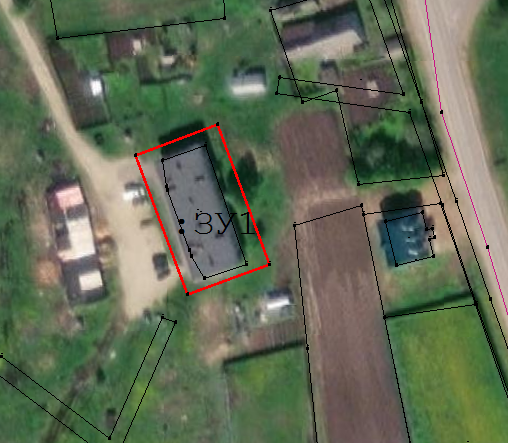 Условный номер земельного участка                         47:27:0142005:ЗУ1Условный номер земельного участка                         47:27:0142005:ЗУ1Условный номер земельного участка                         47:27:0142005:ЗУ1Площадь земельного участка                                              1022  кв.м. Площадь земельного участка                                              1022  кв.м. Площадь земельного участка                                              1022  кв.м. Обозначение характерных точек границКоординаты, мКоординаты, мОбозначение характерных точек границXY123н1392 231,212 166 422,05н2392 239,762 166 444,97н3392 200,622 166 459,57н4392 192,082 166 436,65н5392 231,212 166 422,05Условные обозначения:                 ○                Характерная точка границы земельного участка и её обозначение                                      Существующая часть границы земельного участка                                      Вновь образуемая  граница земельного участка      : 17                      Земельные участки, включенные в ГКН       :ЗУ1                      Кадастровый номер образуемого земельного участка   47:22:0142005        Кадастровый номер кадастрового кварталаМасштаб 1:1000Система координат:МСК 47